SKRAĆENICEU V O DStrategija upravljanja dugom 2023 – 2025. (u daljnjem tekstu: Strategija) predstavlja sažetak glavnih načela i smjernica za politiku upravljanja dugom Federacije BiH u navedenom periodu i od 2015. godine predstavlja jedan od strateških dokumenata Vlade Federacije u domeni upravljanja dugom. Strategija  se temelji na postojećem portfelju duga Federacije BiH, Programu javnih investicija Federacije BiH 2023 – 2025. godina (PJI FBiH 2023 – 2025.) i Dokumentu okvirnog proračuna Federacije BiH 2023 – 2025. godine. Strategija sadrži planove financiranja potreba Vlade Federacije BiH u naredne tri godine kako na vanjskom tako i na unutarnjem tržištu, te indikativne mjere i alate potrebne za dostizanje usvojenih strateških ciljeva.CILJEVI I OBUHVAT STRATEGIJE UPRAVLJANJA DUGOMCiljevi upravljanja dugomCiljevi upravljanja dugom Vlade Federacije BiH su:osiguranje financijskih sredstava za financiranje vladinih potreba uz prihvatljive troškove i rizike u srednjem i dugom roku; razvoj domaćeg tržišta vrijednosnih papira.Obuhvat StrategijeStrategija obuhvaća portfelj duga na dan 31.12.2022. kojim upravlja Vlada Federacije BiH i koji je prikazan u narednoj tablici.Tablica 1. Portfelj duga na dan 31.12.2022., obuhvaćen Strategijom Portfelj duga Vlade Federacije BiHPortfelj duga koji je obuhvaćen Strategijom i za koji je odgovorna i kojim upravlja Vlada Federacije BiH na dan 31.12.2022. iznosi 6.089,18 mil.KM (3.320,70 mil. USD ili 20,74% BDP-a Federacije BiH), a sastoji se od vanjskog duga u iznosu od 5.410,49 mil.KM (2.950,58 mil. USD ili 88,85%ukupnog duga) i unutarnjeg duga u iznosu od 678,69 mil.KM (370,12 mil. USD ili 11,15% ukupnog duga).Tablica 2. Ukupan dug obuhvaćen Strategijom na dan 31.12.2022. Struktura vanjskog duga Federacije BiH na dan 31.12.2022. Struktura vanjskog duga Federacije BiH po kreditorima Vanjski dug je, zbog povoljnijih kreditnih uvjeta i koncesionalnih kamatnih stopa, najvećim dijelom ugovoren s međunarodnim financijskim institucijama i bilateralnim kreditorima.Slika 1. Struktura vanjskog duga Federacije BiH po kreditorima (mil. KM) 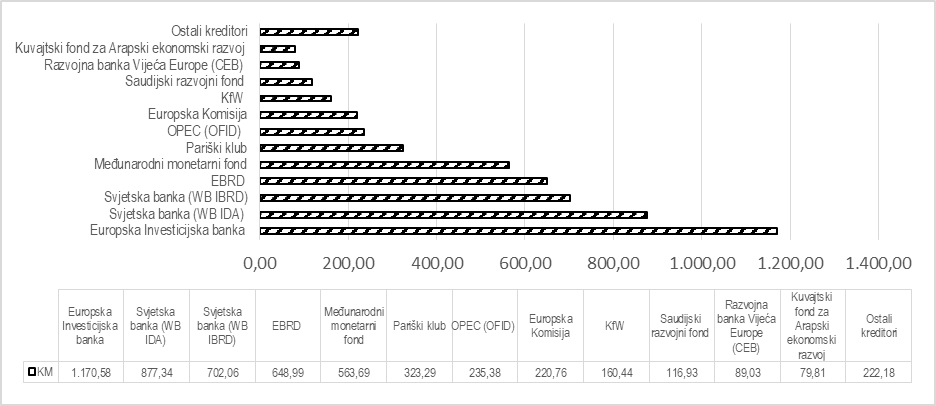 Valutna struktura vanjskog duga Federacije BiHValutna struktura vanjskog duga Federacije BiH definirana je dostupnim izvorima financiranja. Najzastupljenija valuta u portfelju duga Federacije BiH je euro (EUR), zatim slijede Specijalna Prava Vučenja (SDR) i američki dolar (USD). Slika 2. Valutna struktura vanjskog duga Federacije BiH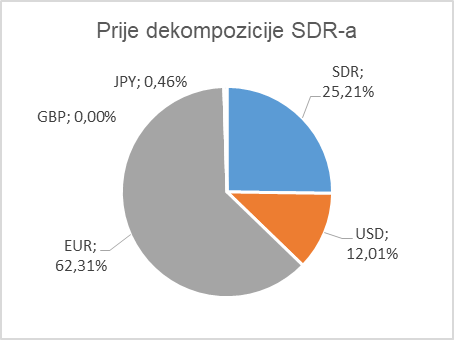 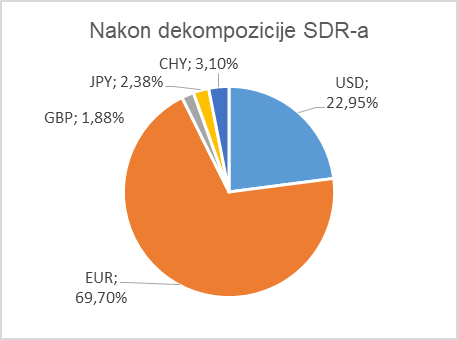 Dekompozicijom SDR-a, udjel EUR valute raste na 69,70%, a USD na 22,95% ukupnog vanjskog duga.Kamatna struktura vanjskog duga Federacije BiHS fiksnom kamatnom stopom ugovoreno je 3.116,79 mil.KM ili 57,61%, a s promjenjivom kamatnom stopom 2.293,70 mil.KM ili 42,39% ukupnog vanjskog duga.Slika 3. Struktura vanjskog duga Federacije BiH prema vrsti kamatne stopeStruktura unutarnjeg duga Federacije BiH na dan 31.12.2022. Unutarnji dug koji je uključen u Strategiju sastoji se od duga koji je nastao u skladu sa zakonom u obliku vrijednosnih papira i unutarnjeg duga nastalog emisijom tržišnih vrijednosnih papira. Unutarnji dug ugovoren je u domaćoj valuti (KM) i s fiksnim kamatnim stopama. Tablica 3. Unutarnji dug Federacije BiH uključen u Strategiju Kamatna struktura unutarnjeg duga Federacije BiHSlika 4. Struktura unutarnjeg duga Federacije BiH po visini kamatne stope (u mil. KM)    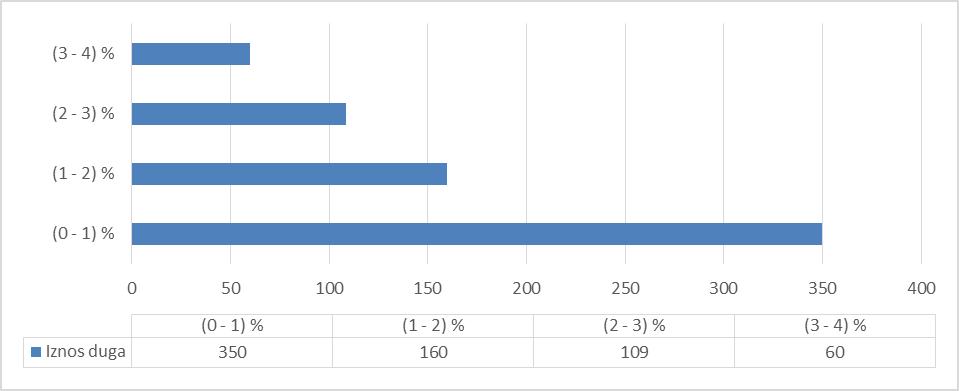 RIZICI PORTFELJA DUGA FEDERACIJE BiHKarakteristike troškova i rizika portfelja duga Federacije BiHProsječna ponderirana kamatna stopa ukupnog portfelja duga Federacije BiH relativno je niska i iznosi 1,8%, što je rezultat odnosa obveznica emitiranih za izmirenje obveza po osnovi ratnih potraživanja koje imaju zakonom određenu kamatnu stopu 2,5% (38,69 mil. KM) i tržišnih kratkoročnih i dugoročnih vrijednosnih papira u obliku obveznica (590,0 mil. KM). Prosječna ponderirana kamatna stopa za vanjski dug također iznosi 1,8%.Tablica 5. Usporedni prikaz indikatora rizika portfelja duga Federacije BiH na dan 31.12.2022. u odnosu na indikatore na kraju 2021. godineRizik refinanciranjaRizik refinanciranja je značajan i za unutarnji i za vanjski dug i koncentriran je na kratki i srednji rok. Prosječno vrijeme dospijeća (ATM) za unutarnji dug iznosi 4,2 godina, a za vanjski dug 6,4 godine. Prosječno vrijeme dospijeća ukupnog duga iznosi 6,2 godina. Prosječno vrijeme dospijeća unutarnjeg duga se polako produžava zbog uspješnih emisija tržišnih obveznica na deset i petnaest godina kako bi se kompenziralo dospijeće obveznica emitiranih za izmirenje ratnih potraživanja. Slika 5. Profil otplate duga Federacije BiH na dan 31.12.2022. (mil. KM)  Slika 6. Profil otplate duga Federacije BiH prema IMF-u, na dan 31.12.2022.   (mil. KM)   Kamatni rizikUdjel portfelja duga koji se refiksira unutar jedne godine iznosi 45,2% i rezultat je činjenice da  je oko 38% vanjskog duga ugovoreno s varijabilnom kamatnom stopom, kao i zbog kraćih rokova dospijeća tržišnih vrijednosnih papira emitiranih na domaćem tržištu. Prosječno vrijeme refiksiranja portfelja duga Federacije BiH iznosi 4,2 godine te je u ovom slučaju izjednačeno vrijeme refiksiranja za vanjski i unutarnji dug.  Valutni rizik portfelja duga Federacije BiHNajzastupljenije valute u portfelju duga Federacije BiH su EUR (55,37%), SDR (22,40%), USD (10,67%) i KM (11,15%). Dekompozicijom SDR-a, udjel EUR valute raste na 61,93% ukupnog duga, a udjel USD na 20,39% (Slika 7.). Slika 7. Valutna struktura ukupnog duga Federacije BiH prema stanju na dan 31.12.2022., prije i poslije dekompozicije SDR-a.Valutni rizik portfelja vanjskog duga Federacije BiH je relativno velik. Nešto preko 35% vanjskog duga je osjetljivo na promjene deviznih tečajeva uzimajući u obzir njegovu valutnu strukturu (EUR – 62,31%, SDR – 25,21% i USD – 12,01%), u kojoj, nakon dekompozicije SDR-a, udjel EUR valute u ukupnom vanjskom dugu iznosi 69,70%.MAKROEKONOMSKI OKVIRU 2022. godine došlo je do globalnog usporavanja rasta s očekivanjem da se tek pred kraj 2023. godine oporavi gospodarska aktivnost na globalnoj razini. Unatoč nepovoljnim globalnim kretanjima, ekonomije zemalja Zapadnog Balkana pokazale su se otpornim. Ostvareni rast vođen je potražnjom, domaćom potrošnjom te u nekim zemljama investicijama. Pregled rasta BDP-a u zemljama Zapadnog BalkanaIzvor: Svjetska banka, Redovni ekonomski izvještaj, Br. 23, proljeće 2023Prema indeksu potrošačkih cijena inflacija je na razini regije iznosila 11,8% u 2022. godini što predstavlja najvišu razinu u proteklih 20 godina. Vrhunac inflacije u većini zemalja je dosegnut pred kraj 2022. godine, a u tekućoj godini vidljivi su pokazatelji njenog stišavanja, mada je procijenjena vrijednost za 2023. godinu 7% što još uvijek relativno visoko. Srednjoročni izgledi za ekonomije Zapadnog Balkana su pozitivni, pod uvjetom provođenja strukturnih reformi te ubrzanja procesa zelene tranzicije i ulaganja u oblast energetske efikasnosti u skladu sa Zelenom agendom za Zapadni Balkan. Unatoč navedenom, rast u Bosni i Hercegovini pokazao se viši od očekivanog pa je prema prvim procjenama Agencije za statistiku, Bosna i Hercegovina je u 2022. godini ostvarila realni BDP prema rashodovnom pristupu u visini od 37,5 mlrd. KM, odnosno realni rast od 4%. Analiza komponenti BDP-a ukazuje na znatan rast domaće potrošnje na godišnjoj razini od 4,9%, dok rast bruto investicija iskazuje tendenciju usporavanja u odnosu na rast od prošle godine. Prema projekcijama Svjetske banke u Bosni i Hercegovini se u tekućoj godini očekuje niži rast privatne potrošnje i znatno usporavanje rasta u odnosu na višegodišnji prosjek sa stopom od 2,5%. Ovakva procjena, između ostalog, rezultat je i očekivanog skromnog rasta izvoza zbog niskog rasta glavnih izvoznih tržišta Bosne i Hercegovine u EU. Projekcije su i za naredno srednjoročno razdoblje vrlo skromne te je Svjetska banka projicirala rast u BiH u 2024. godini 3%, a u 2025. 3,5%.  Projekcije rasta BDP-a koje je sačinilo Federalno ministarstvo financija temelje se na projekcijama Direkcije za ekonomsko planiranje pri Vijeću ministara BiH iz ožujka 2023. godine i projekcijama međunarodnih institucija (MMF-a i Svjetske banke iz travnja, Europske komisije iz veljače 2023. godine) Tablica 6. Nominalni i realni BDP-a FBiH i stopa rasta za razdoblje 2022 – 2026. god.Unatoč nepovoljnoj situaciji glavnih vanjskotrgovinskih partnera Federacija BiH je ostvarila realni rast BDP-a u 2022. godini od 3,9% što je više od projiciranog. Privatna potrošnja kao  glavna značajka rasta gospodarstva Federacije BiH bi mogla imati nešto manji značaj u odnosu na prethodne godine. Doprinos privatne potrošnje pod utjecajem je tereta inflacije te se projicira manji utjecaj na rast realnog BDP-a. No, cilj je tijekom nastupajućeg razdoblja ograničiti rast javne potrošnje i preusmjeriti sredstava na investicijsku potrošnju, te bi se stoga i struktura rasta budućeg BDP-a mogla promijeniti. U tom slučaju investicije bi uz unapređenje poslovnog ambijenta mogle ostvariti značajan rast, te dati i veći doprinos očekivanom rastu BDP-a. U srednjoročnom razdoblju očekuje se da će javne investicije igrati značajniju ulogu u poticanju ekonomskog rasta. Izgradnja putne infrastrukture te energetski projekti u srednjoročnom vremenskom razdoblju znatno bi trebali povećati udio javnih investicija u strukturi BDP-a.Na uvjete financiranja na vanjskom tržištu značajno utječe globalni kreditni rejting države prikazan u tablici koji svrstava Bosnu i Hercegovinu u skupinu zemalja s visokim kreditnim rizikom iako je najnovija ocjena agencije Standard & Poor's povećala kreditni rejting (ranije bio B/pozitivni izgledi)Tablica 5. Kreditni rejting BiH Izvor: CBBH Tablica 7. Makroekonomski rizici i implikacije po strategiju upravljanja dugomIZVORI  FINANCIRANJAVanjski izvori financiranjaVanjska financijska sredstva koja Federaciji BiH stoje na raspolaganju i planira ih angažirati u razdoblju 2023 – 2025 procjenjuju se na 1.748,62 mil.KM (953,60 mil. USD). Uzimajući u obzir ciljeve definirane ovom Strategijom, troškove i rizike ugovaranja zajmova, Federacija BiH će nastaviti s politikom maksimiziranja zaduživanja kod multilateralnih financijskih institucija, a procjene ukazuju da bi se većina planiranih potreba moglo zadovoljiti financiranjem iz ovih izvora. Tablica 8: Pregled ugovorenih i planiranih vanjskih izvora financiranja u razdoblju 2023 – 2025. godina Domaći izvori financiranjaDomaće tržište vrijednosnih papira je relativno malo i nerazvijeno, ali ima trend rasta prilagođavajući se financijskim potrebama Vlade Federacije BiH. Domaće komercijalne banke su najveći investitori u trezorske zapise i tržišne obveznice Vlade Federacije BiH i uglavnom ih čuvaju do dospijeća.Slika 8. Kretanje unutarnjeg duga Federacije BiH po osnovu tržišnih vrijednosnih papira u razdoblju 2013 – 2022. (mil. KM)  U namjeri da osigura dalji razvoj domaćeg tržišta vrijednosnih papira i transparentnost zaduživanja, vodeći pri tom računa o svojim financijskim potrebama i troškovima, Vlada Federacije BiH će nastaviti s aukcijama obveznica u mjeri koja je potrebna da se iznos sredstava na Jedinstvenom računu riznice Federacije BiH održava na zadovoljavajućoj razini kao i aukcijama trezorskih zapisa u slučaju pojave deficita jedinstvenog računa uzrokovanog neusklađenošću gotovinskih tokova.  Broj emisija i visina ponude trezorskih zapisa (ročnosti tri, šest, devet i dvanaest mjeseci) će varirati zavisno od potreba trezora u procesu upravljanja likvidnošću. Za buduća izdanja obveznica Federacija će uzimati u obzir interese investitora, ali će nastojati produžiti prosječno vrijeme dospijeća vrijednosnih papira izdavanjem obveznica s dospijećem dužim od pet godina. Aukcije tržišnih vrijednosnih papira Federacije BiH održavaju se u skladu s godišnjim indikativnim kalendarom aukcija, koji Ministarstvo financija objavljuje na svojoj web stranici, osim u slučaju kada zbog zadovoljavajuće likvidnosti jedinstvenog računa riznice Ministarstvo financija otkaže najavljene aukcije. Tablica 9. Struktura, troškovi i rizici domaćih izvora financiranjaPRETPOSTAVKE CIJENA I OPISI SCENARIJA ŠOKAU ovom dijelu predstavljena su četiri moguće strategije financiranja potreba Vlade Federacije BiH tako da je svaka od strategija testirana na iznenadne promjene u pogledu kamatnih stopa i deviznih tečajeva u svrhu procijene troškova i rizika na navedene promjene. Pretpostavke visine kamatnih stopa i procijenjeno kretanje vrijednosti deviznih tečajeva za vanjski dug u razdoblju 2023 – 2025. godina preuzeti su od Ministarstva financija i trezora BiH. Scenarij nepredviđenih događaja (Šok scenarij)Scenariji su testirani na utjecaj šokova, odvojeno kamatni i valutni šok te kombinirani kamatno-valutni šok na temelju postojećeg stanja duga.Šok valutnog (deviznog) tečaja podrazumijeva sljedeće: manji šok: deprecijacija vrijednosti KM za 20% u odnosu na USD u drugoj godini,  veliki šok: deprecijacija vrijednosti KM za 30% u odnosu na USD u drugoj godini. Šok kamatnih stopa podrazumijeva sljedeće: manji šok: povećanje kamatnih stopa u drugoj godini za 2% na sve domaće i vanjske instrumente i na kratkoročne domaće instrumente povećanje za 1%. Instrumenti u koje su uključeni stara devizna štednja i ratna potraživanja ostaju nepromijenjeni;veći šok: povećanje procijenjenih kamatnih stopa u visini od 4% na dugoročne vanjske i domaće instrumente i 2% na kratkoročne domaće instrumente u drugoj godini. Instrumenti u koje su uključeni stara devizna štednja i ratna potraživanja ostaju nepromijenjeni;Scenariji šoka:Šok valutnog (deviznog) tečaja: 30% deprecijacije tečaja KM/USD u drugoj godini;Šok kamatne stope: 4% rast kamatne stope na vanjske i domaće dugoročne instrumente i 2% na kratkoročne domaće instrumente u drugoj godini, što doprinosi izravnavanju krivulje prinosa; Kombinirani šok: 20% deprecijacije tečaja KM/USD u kombinaciji sa šokom za 1% na kratkoročne domaće instrumente i 2% na sve dugoročne domaće i vanjske instrumente u drugoj godini. Pretpostavke o budućim kretanjima promjenjivih kamatnih stopa na vanjski dug zasnovane su na postojećim krivuljama prinosa za Eurozonu i SAD iz polovice studenog 2022. godine uzimajući u obzir i prosječne vrijednosti u 2022. godini.  Za projekcije varijabilnih kamatnih stopa, šestomjesečni LIBOR i EURIBOR korišteni su trenutni podaci o ovim kamatnim stopama uz pretpostavku da će razlika između vrijednosti šestomjesečnog EURIBOR (LIBOR) i prinosa na njemačke jednogodišnje obveznice (američke jednogodišnje obveznice) biti jednaka tijekom razdoblja 2023-2025. godina. Ove kamatne stope predstavljaju referentne kamatne stope za instrumente duga s promjenjivim kamatama, dok su za instrumente duga s fiksnom kamatnom stopom prilikom procjena visine kamata uzeta u obzir postojeća zaduženja. Kretanje kamatnih stopa na domaći dug izračunato na temelju jednostavnih očekivanja na bazi kamatnih stopa postojećeg portfelja unutarnjeg duga Federacije BiH.Tablica 10. Procijenjene visine kamata na instrumente vanjskog duga u razdoblju 2022 – 2024. godina korištene u MTDS ATTablica 11. Procijenjeni spread (margina) na instrumente duga s varijabilnom kamatnom stopom u razdoblju 2022 – 2024. godina korištene u MTDS ATProjekcije Europske središnje banke iz studenog 2022. godine ukazuju na jačanje USD-a u odnosu na kraj 2021. godine za 7,9% u 2022. godini, 4,0% u 2023. godini u odnosu na 2022. godinu i zadržavanje na istoj razini u 2024. godini.  Slične procjene je objavio i MMF-a (World Economic Outlook iz listopada 2022. godine) prema kojem je vrijednost USD-a za EUR u 2022. godini u odnosu na 31. 12. 2021. veća za 7,2%, a u 2023. godini za 3,1%. Uzimajući u obzir sve navedeno prilikom izrade strategije predviđen je porast vrijednost USD u odnosu na EUR za 2023. godinu u iznosu 4%, a za 2024. i 2025. godinu 0%. Za potrebe izrade različitih scenarija Strategije upravljanja dugom korišteni su prilagođeni instrumenti kako bi se različiti uvjeti kredita u portfelju sveli na sličan instrument (razlika postoji u valuti, godinama dospijeća, kamatnoj stopi i „grace“ razdoblju)Tablica 13. Stilizirani instrumenti portfelja duga Federacije BiHTabela 14. Usporedba trenutnih indikatora rizika portfelja duga i rizika strategijeOpis alternativnih strategija upravljanja dugomStrategija (S1): bazira se na realnom stanju dosadašnjeg zaduživanja Federacije BiH u skladu s Proračunom Federacije BiH za 2023. godinu, Dokumentom okvirnog proračuna Federacije BiH u razdoblju 2023-2025. godina i PJI-a za razdoblje 2023-2025. godine. Financiranje razvojnih projekta do kraja 2025. godine procijenjeno je na 799,38 mil. KM. U kontekstu procjene troškova i rizika za vanjske kredite namijenjene realizaciji PJI Federacije BiH primijenjeni su kreditni uvjeti u skladu s općim uvjetima poslovanja kreditora uz preferiranu valutu EUR. Strategija 2 (S2): bazira se na dosadašnjem zaduživanju Federacije BiH  u skladu s Proračunom Federacije BiH za 2023. godinu, Dokumentom okvirnog proračuna Federacije BiH u razdoblju 2023-2025. godina i PJI-a za razdoblje 2023-2025. godine s pretpostavkom  kreditnih uvjeta koji podrazumijevaju kredite s većinski ugovorenom promjenjivom kamatnom stopom uz preferiranu valutu EUR. Strategija 3 (S3):  bazira se na dosadašnjem zaduživanju Federacije BiH  u skladu s Proračunom Federacije BiH za 2023. godinu, Dokumentom okvirnog proračuna Federacije BiH u razdoblju 2023-2025. godina i PJI-a za razdoblje 2023-2025. godine s pretpostavkom  kreditnih uvjeta koji podrazumijevaju kredite s većinski ugovorenom fiksnom kamatnom stopom uz preferiranu valutu EUR.  Strategija 4 (S4): bazira se na dosadašnjem zaduživanju Federacije BiH  u skladu s Proračunom Federacije BiH za 2023. godinu, Dokumentom okvirnog proračuna Federacije BiH u razdoblju 2023-2025. godina i PJI-a za razdoblje 2023-2025. godine s pretpostavkom zamjene svih domaćih instrumenata s izdavanjem desetogodišnjih i petnaestogodišnjih euroobveznica na razini koja je adekvatna izvorima koji su zamijenjeni. Analiza troškova i rizika bazne i alternativnih strategija zaduživanja Utjecaj predloženih strategija je procijenjen u osnovnom i šok scenariju. Dva ključna indikatora troškova (dug/BDP i kamata/BDP) izračunati su kako bi se odredio odnos između troškova i rizika različitih scenarija zaduživanja. Promjene visine neotplaćenog duga uzrokovane promjenom valutnog tečaja odražavaju se na odnos dug/BDP. Udjel do sada plaćene kamate u BDP-u daje procjenu potencijalnog utjecaja svake strategije na proračun. Rizik dane strategije je razlika između njenih troškova u scenariju šoka u odnosu na osnovni (bazni) scenarij. Trošak servisiranja duga u direktnoj je korelaciji s promjenama kamatnih stopa. Dug s visokim kamatnim stopama generira tijekom vremena veće troškove duga, odnosno povećava potrebe za refinanciranjem. Strategija S4 je najmanje rizična, ali ima i najveće troškove (Slika 12.) zbog strukture duga u kojoj dominira vanjsko zaduživanje u EUR-ima kombinacijom desetogodišnjih i petnaestogodišnjih euroobveznica u uvjetima tržišnih kamatnih stopa. Strategije S1, S2 i S3 imaju približno iste troškove, s tim da je strategija S2 najrizičnija s obzirom da su u strategiji S2 razmatrani kreditni uvjeti u kojima u većem opsegu prevladavaju promjenjive kamatne stope. Najveći rizik za sve strategije u pogledu omjera kamata/BDP predstavlja ekstremni kamatni šok u 2. godini strategije. Slika 12. Udjel troškova kamata u BDP-u (kraj 2025. godine)Najveći rizik portfelja duga za sve četiri testirane strategije, u pogledu omjera dug/BDP predstavlja valutni rizik u slučaju nagle promjene deviznog kursa odnosno aprecijacije USD u odnosu na KM i EUR (šok od 30% u 2. godini). Portfelj koji ima veći udjel neeurskih valuta u stanju neotplaćenog vanjskog duga izložen je većem riziku kada je u pitanju aprecijacija stranih valuta u odnosu na domaću. Strategija S4 je najosjetljivija strategija na promjene deviznih tečajeva, zbog niskog udjela domaćeg zaduživanja i značajnijeg vanjskog zaduživanja. Kao i u slučaju prethodnog indikatora strategije S1, S2 i S3 imaju najmanje troškove i manje su rizične u odnosu na strategije S4 koja je najrizičnija i najskuplja. Strategija S4 je najosjetljivija na promjene deviznog tečaja i ima veće odstupanje baznog scenarija u odnosu na ostale strategije jer ova strategija podrazumijeva izdavanje euroobveznice na vanjskom tržištu kao i zaduživanje u neeurskim valutama (USD i SDR).U slučaju ekstremnog deviznog šoka (aprecijacija USD u odnosu na BAM u iznosu od 30%) odstupanje šok scenarija od baznog, iznosi od 3,8170%–4,1772%, procijenjenog BDP-a u 2025. godini s tim da je to odstupanje najmanje u Strategiji S2. Slika 13. Udjel duga u BDP-u  (kraj 2025. godine)      Indikatori rizika alternativnih strategijaBudući da odnosi dug/BDP i kamata/BDP nisu dovoljni za procjenu rizika analizirani su i drugi indikatori: rizik refinanciranja, kamatni rizik i valutni rizik. Tablica 15. Indikatori rizika po strategijama na kraju 2025. godineUspoređujući indikatore rizika predloženih strategija s rizicima trenutnog portfelja duga, možemo zaključiti sljedeće:Troškovi duga – Prosječna ponderirana kamatna stopa u svim analiziranim strategijama se povećava i kreće se u rasponu od 1,78% - 3,56%, s tim da kod preferirane strategije S1 na kraju 2025. godine iznosi 3,02%. Rizik refinanciranja – Iznos duga koji dospijeva u 2025. godini je približno isti u svim strategijama, ali je veći u relativnom iznosu u odnosu početni portfelj duga iz 2022. godine kada je iznosio 12,75% i ispod je iznosa koji je u smjernicama o zaduživanju naveden kao gornja granica (15% ukupnog portfelja duga). Prosječno vrijeme do dospijeća (ATM) bi se povećalo u svim analiziranim strategijama i bilo bi u skladu s definiranim strateškim ciljevima. Najduže prosječno vrijeme do dospijeća bi bilo u strategiji S4 uzimajući u obzir korištene instrumente duga u spomenutoj strategiji. Implementacijom strategije S1 prosječno vrijeme dospijeća portfelja duga na kraju 2025. godine bi iznosilo 6,4 godina. Kamatni rizik – Prosječno vrijeme refiksiranja se povećava u preferiranoj strategiji i iznosi 4,75 godina, u odnosu na trenutno vrijeme refiksiranja od 4,24 godine. Udjel duga s fiksnim kamatnim stopama u preferiranoj strategiji bi se povećao u odnosu na početni portfelj duga i iznosio bi 72% kao i udjel trezorskih zapisa koji bi se povećao na 4,33%. Strategija S4 koja uzima u obzir zaduživanje emisijama euroobveznica po fiksnim kamatnim stopama imaju znatno povoljniji ATR koji iznosi 6,32 godina. Vlada Federacije BiH je izabrala Strategiju S1 koju će provoditi u razdoblju 2023-2025. iz razloga što su indikatori rizika izabrane strategije S1 na kraju 2025. godine uglavnom u skladu sa smjernicama za upravljanje dugom.SMJERNICE ZA UPRAVLJANJE DUGOMU namjeri da se osiguraju sredstva za likvidnost proračuna, zadovolji tražnja i poveća likvidnost vladinih vrijednosnih papira, u narednom razdoblju Vlada Federacije BiH će nastaviti s izdavanjem trezorskih zapisa i obveznica u opsegu i dinamici koji će biti konzistentni ovom srednjoročnom Strategijom. Sveukupna struktura portfelja dugaSmjernice za poželjnu strukturu portfelja duga su sljedeće:Održavanje udjela duga u KM i EUR valuti iznad 60% ukupnog portfelja duga;Održanje udjela duga s fiksnom kamatnom stopom preko 50% ukupnog portfelja duga;Vrijeme prosječnog dospijeća ukupnog portfelja duga produžiti na 6,5 godina.Smjernice za zaduživanje Glavne smjernice za zaduživanje Federacije BiH su sljedeće:Prilikom planiranja zaduživanja voditi računa da se održi ravnomjerna struktura otplate po godinama u cilju minimiziranja rizika refinanciranja;Radi smanjenja valutnog rizika maksimalno koristiti zaduživanje u EUR i KM;U cilju smanjenja rizika refinanciranja duga: udjela portfelja duga koji dospijeva unutar 12 mjeseci/jedne godine će iznositi maksimalno 15% ukupnog neotplaćenog duga; Kako bi produžili prosječno dospijeće portfelja duga iznad 6,5 godina, buduća zaduženja ugovarati s dužim grace razdobljem i dužim rokom otplate. Prosječno ponderirano dospijeće portfelja duga produžiti na najmanje 6,5 godina.Kvantitativni ciljeviNa temelju trenutnog makroekonomskog okvira praćenjem preferirane strategije zaduživanja na kraju 2025. godine očekivani indikatori rizika portfelja duga bili bi sljedeći:prosječno vrijeme dospijeća kredita (ATM) ne bi trebalo biti manje od 6,44 godina;prosječno vrijeme refiksiranja kredita (ATR) će iznositi 4,75 godinu;udjel servisiranja kamata po osnovi duga u prihodima će iznositi manje od 4%.Ciljevi definirani ovom Strategijom su osjetljivi na promjene pretpostavki o rastu, fiskalnom deficitu i dostupnosti predviđenih izvora financiranja, prvenstveno koncesionalnih izvora financiranja.Na temelju članka 19. stavak 4. Zakona o Vladi Federacije Bosne i Hercegovine („Službene novine Federacije BiH“, br. 1/94, 8/95, 58/02, 19/03, 2/06 i 8/06), Vlada Federacije Bosne i Hercegovine na _______sjednici, održanoj ______________2023., donosi:Z A K LJ U Č A KUsvaja se Strategija upravljanja dugom 2023 – 2025.Zadužuje se Federalno ministarstvo financija-Federalno ministarstvo finansija, da Strategiju upravljanja dugom 2023 – 2025. objavi na svojoj web stranici.Zadužuje se Glavno tajništvo Vlade Federacije Bosne i Hercegovine da Strategiju upravljanja dugom 2023 – 2025. proslijedi Parlamentu Federacije Bosne i Hercegovine radi informiranja.Ovaj zaključak stupa na snagu danom donošenja.V. broj:______							       PREMIJER  Sarajevo ______2023.			 	        	               NERMIN NIKŠIĆ ATM-Prosječno vrijeme dospijeća (Average Time to Maturity)ATR-Prosječno vrijeme refiksiranja (Average Time to Refixing)BDP-Bruto domaći proizvod  (Gross Domestic Product)DOB-Dokument okvirnog proračunaEBRD-Europska banka za obnovu i razvoj (European Bank for Reconstruction and Development)EIB-Europska investicijska banka (European Investment Bank)IBRD-Međunarodna  banka za obnovu i razvoj (International Bank For Recontruction and Development)IDA-Međunarodna asocijacija za razvoj (International Development Association)KfW-Njemačka banka za obnovu i razvoj (KfW Development Bank)IMF-Međunarodni monetarni fond (International Monetary Fund)WB-Svjetska banka (World Bank)EFF-Prošireni aranžman IMF-a (Extended Fund Facility) RFI- Instrument brzog financiranja (Rapid Financing Instrument)Vrsta dugaUključen (√)/ Isključen (x)Iznos (mil.KM)Vanjski dug FBiH, od čega:5.410,49Relevantni vanjski dug FBiH√5.352,96Direktni vanjski dug FBiH√57,53Unutarnji dug FBiH, od čega:682,63Trezorski zapisi  FBiH√50,00Trezorske obveznice  FBiH√590,00Obveznice stare devizne štednje (SDŠ)√0,00Obveznice za ratna potraživanja (RT)√38,69Verificirani dugx3,94UKUPAN dug obuhvaćen strategijom6.089,18OpisVanjski dugUnutarnji dugUkupni dugIznos (u mil. KM) 5.410,49678,696.089,18Iznos (u mil. USD) 2.950,58370,123.320,70Nominalni dug kao % BDP-a FBiH18,43%2,31%20,74%Vrsta dugaUključen (√)/ Isključen (x)Iznos (mil.KM)Unutarnji dug FBiH, od čega:678,69-          Trezorski zapisi FBiH√50,00-          Trezorske obveznice FBiH√590,00-          Obveznice za ratna potraživanja (RT)√38,69Indikatori rizikaIndikatori rizikaVanjski dugVanjski dugUnutarnji dugUnutarnji dugUkupni dugUkupni dugIndikatori rizikaIndikatori rizika2021.2022.2021.2022.2021.2022.Iznos duga (milijuni KM)Iznos duga (milijuni KM)5.406,65.410,5754,3678,76.160,96.089,2Iznos duga (milijuni USD)Iznos duga (milijuni USD)3.133,12.950,6437,1370,13.570,23.320,7Nominalni dug u % BDPNominalni dug u % BDP23,613,73,31,726,815,4Sadašnja vrijednost duga u % BDPSadašnja vrijednost duga u % BDP19,111,43,31,722,713,2Troškovi dugaKamata kao % BDP0,30,30,0400,40,3Troškovi dugaProsječna ponderirana kamata  (%)1,21,81,21,31,21,8Rizik refinanciranjaProsječno vrijeme dospijeća (godine)6,66,43,64,26,26,2Rizik refinanciranjaDospijeće duga u sljedećoj godini  (% ukupnog)8,212,433,915,611,512,8Rizik refinanciranjaDospijeće duga u sljedećoj godini  (% BDP)1,91,81,10,33,32,0Kamatni rizikProsječno vrijeme refiksiranja (godine)4,24,23,64,24,14,2Kamatni rizikDug koji se refiksira u sljedećoj godini (%ukupnog)47,548,833,915,645,845,2Kamatni rizikDug s fiksnom kamatnom stopom  (% ukupnog)57,157,610010062,562,2Valutni rizikDevizni dug  (% ukupnog duga)87,888,9Valutni rizikKratkoročni devizni dug (% rezervi)3,04,1Projekcije2022202320242025Albanija4,82,83,33,3BiH4,02,53,03,5Kosovo3,53,74,44,2Crna Gora6,13,43,12,9Sjeverna Makedonija2,12,42,72,9Srbija2,32,33,03,8Zapadni Balkan3,22,63,13,5IndikatorProcjenaProcjenaProjekcijeProjekcijeProjekcijeIndikator2022.2023.2024.2025.2026.Nominalni BDP u mil. KM29.68131.68933.40035.36537.408Nominalni rast u %17,6%6,8%5,4%5,9%5,8%Realni BDP u mil. KM26.20130.35332.65034.50236.602Realni rast u %3,9%2,3%3,0%3,3%3,5%Moody's Investors ServiceStandard & Poor'sRejtingB3/stabilni izglediB+/stabilni izglediDatum22. 7. 2022. 4. 8. 2023. AktivnostPotvrđen rejtingPotvrđen rejtingRealni sektor - RastSrednja do visokaSlaba vanjska potražnja ili veća financijska nestabilnost bi mogli smanjiti potencijal za rast, što bi dovelo do poteškoća u fiskalnoj politici i rezultiralo većim zaduživanjem.  Fiskalni sektor Fiskalni sektor Fiskalni sektor - Održivost duga SrednjaPritisak na rastuće rashode i kapitalne investicije bi povećao financijske potrebe. Potencijalne obveze, bilo iz bankarskog sektora ili državnih poduzeća, mogle bi dovesti do povećanja bruto financijskih potreba i troškova financiranja i pogoršanja fiskalne bilance, što bi moglo rezultirati većim domaćim i vanjskim zaduženjem. Platna bilancaPlatna bilancaPlatna bilanca- Vanjska potražnja/tečaj    valutaSrednja do visokaSpor globalni rast, posebno u EU, može smanjiti izvoz i strane direktne investicije, dovodeći do pritiska na devizne rezerve, što bi s obzirom na aranžman valutnog odbora, moglo utjecati i na veće vanjsko zaduživanje. Inflacija Inflacija Inflacija - Cijene roba/tečaj valutaSrednja do malaNa rast cijena najveći utjecaj će imati rast cijena energenata, te rast cijena hrane, pića i komunalija. Veća inflacija bi mogla povećati troškove servisiranja duga. Financijski sustav Financijski sustav Financijski sustav - Sveukupno stanje SrednjaStopa adekvatnosti kapitala bankovnog sustava je znatno viša od zakonskog minimuma i predstavlja zadovoljavajuću kapitaliziranost ukupnog sustava za postojeću razinu izloženosti rizicima i jaku osnovu za očuvanje njegove sigurnosti i stabilnosti. KreditorKamatna stopaGraceRok otplateValutaFinanciranje mil. USD%RiziciKreditorKamatna stoparazdobljeRok otplateValutaFinanciranje mil. USD%RiziciIBRDFiksna ili varijabilna5-1018-30EUR67,897,12%Rizik refiksiranja za varijabilnuEIBFiksna ili varijabilna4-525EUR500,7252,51%Rizik refiksiranja za varijabilnuEBRDFiksna ili varijabilna3-512-15EUR298,1231,26%Rizik refiksiranja za varijabilnuKuvajtski fondFiksna525KWD26,982,83%Valutni rizikSaudijski fondFiksna525SAR3,120,33%Valutni rizikOPEC fondFiksna1020USD15,851,66%Valutni rizikCEBFiksna ili varijabilna510EUR18,961,99%Rizik refiksiranja za varijabilnuIFADFiksna1030SDR4,20,44%Rizik refinanciranja i valutni rizikKfWFiksna ili varijabilna2,5 - 1012-20EUR15,991,68%Rizik refinanciranjaOstala sredstvaFiksna ili varijabilna3-510-15EUR1,770,19%Rizik refinanciranja i refiksiranja za varijabilnuUKUPNO953.60100,00%OPISTrezorski zapisiObveznice FBiHStruktura Diskont, jednokratna isplataFiksna ili varijabilna kamata, jednokratna isplataKarakteristike Jednostavni, dobra potražnjaTražnja zadovoljava trenutne potrebe, razvoj tržišta će utjecati na potražnjuTroškoviNiski, osim u slučaju krize likvidnosti ili izdanja većih volumenaRast volumena izdanja i produžetak ročnosti može izazvati rast troškovaRiziciRizici refiksiranja i refinanciranjaRizici zavise od ostvarene ročnosti, a uključuju rizik refinanciranja, a u slučaju varijabilnih stopa i rizik refiksiranjaNaziv instrumentaKamataKamataKamataNaziv instrumenta202320242025Koncesionalni USD Fiksni5,23%5,39%5,46%Koncesionalni EUR Fiksni4,69%4,90%5,10%Koncesionalni USD Varijabilni5,18%5,25%5,32%Koncesionalni EUR Varijabilni2,58%2,79%2,99%IMF RFI USD Varijabilni2,74%2,81%2,88%IMF EFF USD Varijabilni2,74%2,81%2,88%5Y Eurobond9,49%10,06%10,62%10Y Eurobond5,45%5,65%5,85%15Y Eurobond5,94%6,14%6,34%202320242025Koncesionalni USD Varijabilni1,50%1,50%1,50%Koncesionalni EUR Varijabilni1,25%1,25%1,25%IMF RFI USD Varijabilni1,00%1,00%1,00%IMF EFF USD Varijabilni1,00%1,00%1,00%Oznaka instrumentaIme ili vrsta instrumentaFiksni ili varijabilniKoncesionalni ili tržniDospijeće (godina)Grace (godina)Vrsta valuteValutaUSD_2Koncesionalni USD FiksniKoncesionalni205StranaUSDUSD_3Koncesionalni EUR FiksniKoncesionalni205StranaEURUSD_4Koncesionalni USD VarijabilniKoncesionalni184StranaUSDUSD_5Koncesionalni EUR VarijabilniKoncesionalni153StranaEURUSD_6IMF EFF USD VarijabilniKoncesionalni104StranaUSDUSD_7IMF RFI USDVarijabilniKoncesionalni53StranaUSDBAM_9T zapis FiksniTržni10DomaćaBAMBAM_112-3y T obveznica FiksniTržni32DomaćaBAMBAM_125-7y T obveznica FiksniTržni65DomaćaBAMBAM_1610y T obveznicaFiksniTržni109DomaćaBAMBAM_1715y T obveznicaFiksniTržni1514DomaćaBAMUSD_85y EurobondFiksniTržni54StranaEURUSD_1810Y EurobondFiksniTržni109StranaEURUSD_1915Y EurobondFiksniTržni1514StranaEURIndikatori rizikaIndikatori rizikaPortfelj dugaPortfelj dugaPortfelj dugaIndikatori rizikaIndikatori rizika2021. godina2022. godinaIzabrana strategijaIndikatori rizikaIndikatori rizika2021. godina2022. godinakraj 2025. godineNominalni dug (%  BDP-a)Nominalni dug (%  BDP-a)26,815,415,9Sadašnja vrijednost (% BDP-a)Sadašnja vrijednost (% BDP-a)22,413,214,3Ponderirana prosječna kamata (%)Ponderirana prosječna kamata (%)1,31,83,0Rizik refinanciranjaATM Vanjski dug (godine)6,66,47,5Rizik refinanciranjaATM Unutarnji dug (godine)3,64,22,7Rizik refinanciranjaATM Ukupni dug (godine)6,26,26,4Kamatni rizikATR (godine)4,24,24,8Kamatni rizikDug koji se refiksira u 1 g  (% ukupnog duga)45,845,238,8Kamatni rizikDug po fiksnoj kamati (% ukupnog duga)62,562,272,0Valutni rizikDevizni dug (% ukupnog duga)87,888,977,3Valutni rizikKratkoročni devizni dug (% rezervi)3,04,12,5Indikatori rizikaIndikatori rizika2016Na kra19Na kra19Na kra19Na kra19Indikatori rizikaIndikatori rizikaPočetni portfeljS1S2S3S4Nominalni dug u % BDPNominalni dug u % BDP15,3815,9315,9315,9316,04Sadašnja vrijednost duga u % BDPSadašnja vrijednost duga u % BDP13,1614,3114,0414,3114,39Troškovi kamata u % BDPTroškovi kamata u % BDP0,270,410,400,410,47Implicitna kamatna stopa (%)Implicitna kamatna stopa (%)1,783,022,993,023,56Rizik refinanciranjaDug koji dospijeva u 1. godini (% ukupnog)12,7513,3413,3313,377,81Rizik refinanciranjaDug koji dospijeva u 1. godini (% BDP)2,032,122,122,131,25Rizik refinanciranjaProsječno dospijeće portfelja (godine)6,186,446,286,527,94Rizik refinanciranjaProsječno dospijeće domaći dug (godine)4,192,702,702,702,82Rizik refinanciranjaProsječno dospijeće vanjski dug (godine)6,427,547,337,658,26Kamatni rizikProsječno vrijeme refiksiranja  (godine)4,244,753,994,906,32Kamatni rizikRefiksiranje duga u 1. godini  (godine)45,2338,7945,4937,4331,81Kamatni rizikDug s fiksnom kamatom (% ukupnog duga)62,1772,0065,2973,3973,47Trezorski zapisi (% ukupnog duga)0,794,334,324,360,00Devizni rizikDevizni dug u % ukupnog duga88,8577,2977,3177,2194,09Devizni rizikKratkoročni devizni dug u % rezervi4,092,472,472,472,47